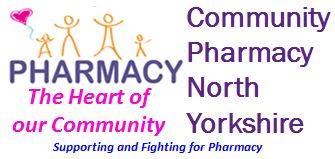 Quality Payments – Patient Safety ReportCriterion: Written safety report at premises level available for inspection at review point, covering analysis of incidents and incident patterns (taken from an ongoing log), evidence of sharing learning locally and nationally, and actions taken in response to national patient safety alerts.Our guidance on this coming very soon!Review Points1 (28th April 2017 or 24th November 2017)Points Per Review20Total Points Available20